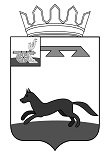 АДМИНИСТРАЦИЯКОРЗОВСКОГО СЕЛЬСКОГО ПОСЕЛЕНИЯХИСЛАВИЧСКОГО  РАЙОНА СМОЛЕНСКОЙ ОБЛАСТИ  ПОСТАНОВЛЕНИЕот 27 декабря 2019 года          № 124Об утверждении Муниципальной программы  «Энергосбережение  и повышение энергетической эффективности на территорииКорзовского  сельского    поселения Хиславичского  района  Смоленской   области» на 2015-2022 годыВ соответствии со  статьей 179 Бюджетного кодекса Российской Федерации,   Порядком разработки и реализации муниципальных программ муниципального образования Корзовского сельского поселения Хиславичского района Смоленской области и Порядка проведения оценки эффективности реализации муниципальных программ муниципального образования Корзовского сельского поселения Хиславичского района Смоленской области, утвержденным постановлением Администрации Корзовского  сельского поселения Хиславичского района Смоленской области от14.04.2015г. № 7Администрация Корзовского сельского поселения Хиславичского района Смоленской области  п о с т а н о в л я е т:       1.Утвердить Муниципальную программу «Энергосбережение и повышение энергетической эффективности на территории Корзовского сельского поселения Хиславичского  района  Смоленской   области»  на 2015-2022 годы.       2. Разместить настоящее постановление на официальном сайте Администрации муниципального образования «Хиславичский район»Смоленской области.       3.    Контроль за исполнением постановления  оставляю за собойГлава муниципального образованияКорзовского сельского поселенияХиславичского районаСмоленской области                                                                     Е.Н. АнтоненковПАСПОРТмуниципальной программы«Энергосбережение и повышение энергетической эффективностина территории Корзовского сельского поселения Хиславичского района Смоленской области» ВведениеЭнергосбережение в жилищно-коммунальном и бюджетном секторе поселения является актуальным и необходимым условием нормального функционирования, так как повышение эффективности использования ТЭР, при непрерывном росте цен на топливо и соответственно росте стоимости электрической и тепловой энергии позволяет добиться существенной экономии как ТЭР, так и финансовых  ресурсов.Программа энергосбережения должна обеспечить снижение потребление ТЭР и воды за счет внедрения предлагаемых данной программой решений и мероприятий, и соответственно, перехода на экономичное и рациональное расходование ТЭР, при полном удовлетворении потребностей в количестве и качестве, превратить энергосбережение в решающий фактор функционирования поселения.Факторы, влияющие на процессы энергосбережения вКорзовского сельском поселенииЭнергосбережение - комплекс мер или действий, предпринимаемых  для обеспечения более  эффективного использования  ресурсов.Факторы, стимулирующие процессы энергосбережения:- рост стоимости энергоресурсов;- повышение качества и количества приборов учета энергоресурсов, автоматизация процессов энергопотребления;- повышение качества эксплуатации жилищного фонда.Цель энергосбережения - это повышение энергоэффективности во всех отраслях на территории поселения.Основные направления энергосбережения1.  Поведенческое энергосбережение. Это укоренение у населения привычки к минимизации использования энергии, когда она им не нужна. Необходимо осознание положения, что энергосбережение – экономически выгодно. Достигается информационной поддержкой, методами пропаганды, обучением энергосбережению.2. Создание системы контроля потребления энергоресурсов. На сегодняшний день сложились все предпосылки для организации надежной и экономичной системы  учета энергии. При этом целью установки счетчиков является не только экономия от разницы реальной и договорной величины энергетической нагрузки, но и налаживание приборного учета энергии для создания системы контроля потребления энергоресурсов на конкретном объекте.В основу такой системы контроля должен быть положен документ, регистрирующий энергоэффективность объекта — энергетический паспорт. Главной мотивацией при введении энергетических паспортов на территории сельского поселения должно стать наведение порядка в системе  потребления энергоресурсов. Что приведет к оптимизации контроля тарифов на услуги энергоснабжающих организаций за счет получения достоверной информации.Энергосбережение в муниципальных учреждениях - обеспечить проведение энергетических обследований, ведение энергетических паспортов  в муниципальных организациях; - установить и обеспечить соблюдение нормативов затрат топлива и энергии, лимитов потребления энергетических ресурсов;- обеспечить приборами учета коммунальных ресурсов и устройствами регулирования потребления тепловой энергии;- сформировать систему муниципальных нормативных правовых актов, стимулирующих энергосбережение;- автоматизировать потребление тепловой энергии зданиями, строениями, сооружениями;- повысить энергетическую эффективность систем освещения зданий, строений, сооружений;- произвести закупку энергопотребляющего оборудования высоких классов энергетической эффективности.Энергосбережение в жилых домахМероприятия по повышению эффективности использования энергии в жилищном фонде:- проведение энергосберегающих мероприятий (проведение энергетических обследований,  обеспечение общедомовыми и поквартирными приборами учета коммунальных ресурсов и устройствами регулирования потребления тепловой энергии) при капитальном ремонте многоквартирных жилых домов.Для создания условий выполнения энергосберегающих мероприятий необходимо:- обеспечить в рамках муниципального заказа применение современных энергосберегающих технологий при проектировании, строительстве, реконструкции и капитальном ремонте объектов муниципального жилищного фонда;- сформировать систему муниципальных нормативных правовых актов, стимулирующих энергосбережение в жилищном фонде (в том числе при установлении нормативов потребления коммунальных ресурсов); - создать условия для обеспечения жилищного фонда муниципального образования приборами учета коммунальных ресурсов и устройствами регулирования потребления тепловой энергии;- обеспечить доступ населения муниципального образования к информации по энергосбережению.Система коммунальной инфраструктурыОрганизационные мероприятия по энергосбережению и повышению энергетической эффективности системы коммунальной инфраструктуры Корзовского сельского поселения включают в себя:- мероприятия по выявлению бесхозяйных объектов недвижимого имущества, используемых для передачи энергетических ресурсов (включая газоснабжение, тепло- и электроснабжение), организации постановки в установленном порядке таких объектов на учет в качестве бесхозяйных объектов недвижимого имущества и затем признанию  права муниципальной собственности на такие бесхозяйные объекты недвижимого имущества.Муниципальные закупки- Отказ от закупок товаров для муниципальных нужд, имеющих низкую энергоэффективность;-соблюдение запрета закупок для муниципальных нужд всех типов ламп накаливания мощностью 100 Вт и выше.Ожидаемые результатыПрограмма энергосбережения обеспечит перевод на энергоэффективный путь развития. В бюджетной сфере - минимальные затраты на ТЭР. Программа предусматривает организацию энергетических обследований для выявления нерационального использования энергоресурсов; разработку и реализацию энергосберегающих мероприятий. Учет топливно-энергетических ресурсов, их экономия, нормирование и лимитирование, оптимизация топливно - энгергетического баланса позволяет снизить удельные показатели расхода энергоносителей, кризис неплатежей, уменьшить бюджетные затраты на приобретение ТЭР.                                                                                                                                                                                        Приложение N 1                                                                                                                                                                                        к постановлению Администрации	Корзовского сельского поселения	Хиславичского района Смоленской	области от 27.12.2019г. № 124	ПЛАН МЕРОПРИЯТИЙ	по реализации Муниципальной  программы «Энергосбережение и повышение энергетической эффективности на территорииКорзовского сельского поселения Хиславичского района Смоленской области»Ответственный исполнитель муниципальной  программы   Администрация Корзовского сельского поселения Хиславичского района Смоленской областиИсполнители основных мероприятий муниципальной  программы  Администрация Корзовского сельского поселения Хиславичского района Смоленской областиЦель муниципальной  программыЦель Программы - обеспечение рационального использования энергетических ресурсов за счет реализации мероприятий по энергосбережению и повышению энергетической эффективности.Целевые показатели реализации муниципальной  программы  - обеспечение рационального использования энергетических ресурсов за счет реализации мероприятий по энергосбережению и повышению энергетической эффективности;- реализация организационных мероприятий по энергосбережению и повышению энергетической эффективности;- оснащение приборами учета используемых энергетических ресурсов;- повышение эффективности системы теплоснабжения;- повышение эффективности системы электроснабжения;- повышение эффективности системы водоснабжения и водоотведения;- уменьшение потребления энергии и связанных с этим затрат по муниципальным контрактам.Сроки (этапы) реализации муниципальной  программы2015-2020 годы Объемы ассигнований муниципальной программы (по годам реализации и в разрезе источников финансирования)Ожидаемые результаты реализациимуниципальной  программы- снижение нагрузки по оплате энергоносителей на местный бюджет;- обеспечение полного учета потребления энергетических ресурсов;- снижение удельных показателей энергопотребления;- наличие актов энергетических обследований и энергетических паспортов.№ п/пНаименование мероприятия ИсполнителиИсточник финансированияОбъёмы финансовых средств123451Закупка и замена ламп накаливания на энергоэффективные в зданиях, находящихся в муниципальной собственностиАдминистрация Корзовского сельского поселенияместный бюджет2015 г. – 7,1 тыс. руб.2016 г.  – 0,0 тыс. руб.2017 г. –  8,0 тыс. руб. –191,0 тыс. руб. –  1,0 тыс. руб. –  1,0 тыс. руб.2021 г. –  1,0 тыс. руб.2022 г. –  1,0 тыс.руб.2Организация пропаганды в сфере энергосбереженияАдминистрация Корзовского сельского поселенияместный бюджетне требует затрат3Итоготыс. руб.